Consortium: Consortium for Online Learning Experiences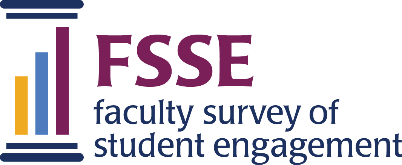 Note: Respondent must answer 3 = Distance education (…) to the core item format in order to receive this set. Respondents who select 1, 2, or 4 for this item receive a value of -9 “Faculty did not receive this question” (coded as missing) for the remainder of the set.Your school has requested that you answer some additional questions. These questions should only take about three minutes to answer. Your continued participation is voluntary.You previously indicated that the selected course section you are teaching or have taught during this academic year was a distance education (online, live or pre-recorded video or audio, correspondence, etc.) course. Thinking again about that course, please respond to the following.During the current school year, in your distance education course, have you provided the following? Response options: 1 Yes, 0 NofCOL01a An explanation of the purpose of the course fCOL01b Clearly stated learning goals fCOL01c Learning goals that are appropriate to the level of the course (introductory or more advanced) fCOL01d A clearly stated grading policy fCOL01e Clear instructions about how to get started in the course, including where to find various course components and materials fCOL01f Course information and activities that are easy to locate During the current school year, in your distance education course, have you provided the following? Response options: 1 Yes, 0 NofCOL02a A description of minimum technology requirements fCOL02b Instructions for using technology fCOL02c Clarity about when you would provide answers to student questions or feedback about courseworkfCOL02d Clarity about your expectations for student-to-student interaction fCOL02e Assessments (quizzes, projects, assignments, exams, etc.) that help students achieve course learning goals fCOL02f Instructional materials (readings, videos, etc.) that help students achieve course learning goals Consortium: Consortium for Online Learning Experiences (continued)During the current school year, about how often have students done the following in your distance education course? Response options: 4 Very often, 3 Often, 2 Sometimes, 1 Never fCOL03a Used tools (discussion boards, social media, games, etc.) that help them learn course content fCOL03b Applied key information from assigned readings (e.g., to course discussion boards) fCOL03c Identified questions they had about course readings and sought answers to them fCOL03d Exchanged ideas, feedback, and questions with other students fCOL03e Exchanged ideas, feedback, and questions with youDuring the current school year, to what extent have the following in your distance education course helped students learn course content? Response options: 4 Very much, 3 Quite a bit, 2 Some, 1 Very little, 0 Not at all fCOL04a Use of tools (discussion boards, social media, games, etc.) fCOL04b Application of key information from assigned readings (e.g., to course discussion boards) fCOL04c Identification of questions they had about course readings and seeking answers to them fCOL04d Exchange of ideas, feedback, and questions with other students fCOL04e Exchange of ideas, feedback, and questions with youfCOL05 How does the instruction for the distance education course you were thinking about in the previous questions occur? Response options: 1 Only taught online (in person, face-to-face instruction not provided), 2 Taught mostly online with some in-person, face-to-face instruction, 3 Taught online and in-person/face-to-face about the same amount, 4 Taught some online but mostly in-person/face-to-face, 5 Other, please specify: [TEXT] fCOL05_txtfCOL06 How would you describe the communication in your distance education course this term? Response options: 1 Synchronous (real-time communication with instructors and students), 2 Asynchronous (communication with instructors and students that does not occur at the same time), 3 A mixture of synchronous and asynchronous, 4 Other, please specify: [TEXT] fCOL06_txtfCOL07 Overall, how would you evaluate your students’ distance education learning experiences at this institution? Response options: 4 Excellent, 3 Good, 2 Fair, 1 PoorfCOL08 Overall, how would you evaluate your experiences at this institution with distance education?Response options: 4 Excellent, 3 Good, 2 Fair, 1 Poor